Αθήνα     14-9-2023                                                   Α Ν Α Κ Ο Ι Ν Ω Σ ΗΚαλούνται οι φοιτητές που διαμένουν στις πληγείσες από τις πρόσφατες καταστροφικές πλημμύρες, περιοχές, καθώς και οι φοιτητές της Βορείου Ελλάδος, οι οποίοι λόγω των περιορισμών στο οδικό δίκτυο δεν μπορούν επί του παρόντος να μετακινηθούν προς την Αθήνα, να αποστείλουν, το συντομότερο δυνατό, σε κάθε περίπτωση εντός της επαναληπτικής εξεταστικής περιόδου του Σεπτεμβρίου 2023 (λήξη 29/9/2023), ενημερωτικό email προς τη Γραμματεία του Τμήματος (secr@pharm.uoa.gr ) με θέμα «Αδυναμία συμμετοχής στην εξέταση λόγω των φυσικών καταστροφών σε περιοχές της Θεσσαλίας», προκειμένου να διερευνηθεί η δυνατότητα καθορισμού νέων ημερομηνιών ή εναλλακτικών τρόπων εξέτασης.Στο email οι ενδιαφερόμενοι θα πρέπει να αναφέρουν τα εξής στοιχεία:Το ονοματεπώνυμο και τον αριθμό μητρώου του/της φοιτητή/τριαςΤη διεύθυνση μόνιμης κατοικίας του/της φοιτητή/τριας Τα μαθήματα (τίτλος και κωδικός μαθήματος, ημερομηνία εξέτασης) στα οποία δεν κατέστη δυνατό ή δε δύναται να προσέλθουν λόγω της έκτακτης κατάστασης και τον Διδάσκοντα του μαθήματος. 
Σημειώνεται ότι, απαραίτητη προϋπόθεση είναι τα μαθήματα αυτά να έχουν συμπεριληφθεί στις σχετικές δηλώσεις (χειμερινού και εαρινού εξαμήνου) κατά τη διάρκεια του προηγούμενου ακαδ. έτους (2022-2023).                                Από τη Γραμματεία του Τμήματος 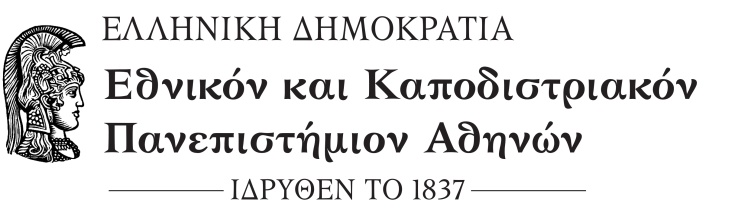     ΣΧΟΛΗ ΕΠΙΣΤΗΜΩΝ ΥΓΕΙΑΣ      ΤΜΗΜΑ ΦΑΡΜΑΚΕΥΤΙΚΗΣ                Γραμματεία